Informacja prasowa: Herbapol Polana Kwiecień 2022Naturalna troska o dłonie z roślinnymi kremami do rąk Herbapol PolanaDłonie pokryte są bardzo wrażliwą, cienką skórą. Nic dziwnego, że są  bardzo podatne na działanie szkodliwych czynników zewnętrznych – wymagają skutecznej pielęgnacji przez cały rok. Aby cieszyć się ich pięknym wyglądem na wiosnę oraz latem, należy kompleksowo zadbać o ich kondycję i dostosować pielęgnację do konkretnych potrzeb. Wiosenny must-have to wegańskie kremy do rąk Herbapol Polana, które mają właściwości odżywcze, nawilżające oraz łagodzące. Szybko się wchłaniają, nie pozostawiają na skórze tłustego filmu, a dzięki poręcznym opakowaniom, zmieszczą się w  każdej torebce.  Nie tylko jesienią oraz zimą dłonie wymagają szczególnej troski. Również podczas cieplejszych miesięcy mogą być przesuszone, szorstkie i podrażnione, a przecież wraz z poprawą pogody coraz częściej będą widoczne. Jak im pomóc i sprawić, by prezentowały się zdrowo i pięknie? Warto sięgnąć po preparaty, które mają właściwości regenerujące, intensywnie odżywiające oraz rewitalizujące, które można znaleźć w ofercie Herbapol Polana: skoncentrowany, odmładzający krem do rąk z bio retinonem, rozświetlająco – regenerujący krem z witaminą C,  regenerująco – wygłaszający enzymatyczny krem do rąk, nawilżający krem do rąk oraz odżywczy krem do rąk. Ich skład w ponad 95% stanowią ekstrakty roślinne. 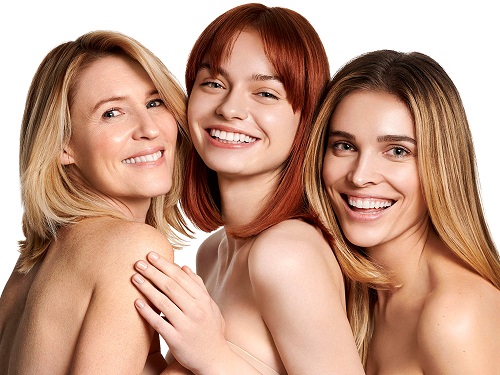 Dzięki wysokiej zawartości składników aktywnych, preparaty Herbapol Polana skutecznie pielęgnują dłonie, odpowiadając na ich indywidualne potrzeby. Bukwica wzmacnia skórę oraz redukuje zaczerwienienia i poprawiają jej koloryt, bakuchiol poprawia kondycję skóry, spłyca zmarszczki, a także pomaga usunąć przebarwienia (tak jak ekstrakt z dzikiej róży), zaś stewia intensywnie wygładza skórę i poprawia jej napięcie. W trosce o piękne dłonie sprzymierzeńcami są również działająca odżywczo i zapobiegająca starzeniu się skóry lucerna, a także bażyna i ogórecznik, które chronią ją przed utratą jędrności i elastyczności oraz dbają o odpowiednie nawilżenie i odżywienie. Czerwona koniczyna, która jest bazą receptur wszystkich produktów marki, pozytywnie wpływa na sprężystość i elastyczność skóry oraz zmniejsza jej wysuszenie. Wegańskie kremy do rąk Herbapol Polana to esencja dobroczynnego działania połączona z przyjemnością aplikacji i świeżego zapachu. Ich codzienne stosowanie to nie tylko skuteczna pielęgnacja, ale również rozpieszczanie zmysłów. Skoncentrowany krem do rąk Herbapol Polana – 50 ml, cena: 8,99 zł97% składników pochodzi z natury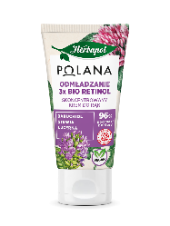 Wegański, intensywnie działający krem do rąk skutecznie wygładza i uelastycznia skórę dłoni, wyraźnie odmładzając skórę. Redukuje widoczność przebarwień, regeneruje i odżywia dzięki skoncentrowanej dawce botanicznych składników aktywnych, tj. roślinny bio retinol – bakuchiol, stewia czy lucerna. Mimo bogatej formuły, krem szybko się wchłania i nie pozostawia tłustego filmu na skórze. Enzymatyczny krem do rąk Herbapol Polana – 50 ml, cena: 8,99 zł 96% składników pochodzi z natury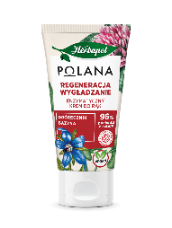 Wegański krem uelastycznia i odżywia skórę dłoni, intensywnie ją regenerując i rewitalizując. Redukuje uczucie szorstkości oraz suchości poprzez delikatne, enzymatyczne złuszczanie naskórka, przywracając skórze gładkość i zdrowy wygląd. Zawiera składniki aktywne, m.in. ekstrakty z  ogórecznika, bażyny i kocanki. Szybko się wchłania, pozostawiając skórę przyjemnie miękką i witalną. Rozświetlanie Regeneracja Bio-Witamina C krem do rąk Herbapol Polana – 50 ml, cena: 8,99 zł95,50% składników pochodzi z natury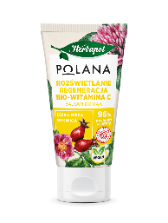 Wegański krem skutecznie regeneruje suchą i podrażnioną skórę dłoni. Wyrównuje koloryt, rozświetla i redukuje uczucie szorstkości. Intensywnie odmładza, przywracając skórze zdrowy wygląd i naturalny blask. Zawiera skoncentrowane składniki aktywne pochodzenia roślinnego, m.in. ekstrakty z dzikiej róży, bukwicy i maku lekarskiego. Ekspresowo się wchłania, nie pozostawiając na skórze tłustego filmu. Wygładzający krem do rąk Herbapol Polana - 50 ml/8,99 zł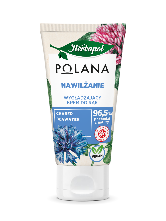 97% składników pochodzi z naturyWegański krem nawilża i łagodzi podrażnienia skóry. Dzięki wysokiej zawartości naturalnych składników aktywnych, m.in. ekstraktom z chabra bławatka, prawoślazu lekarskiego i ogórka, intensywnie regeneruje, przywraca skórze miękkość, gładkość i zdrowy wygląd. Szybko się wchłania i nie pozostawia tłustego filmu. Regenerujący krem do rąk Herbapol Polana - 50 ml/8,99 zł97% składników pochodzi z natury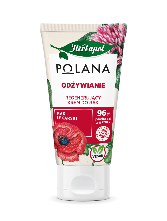 Wegański krem skutecznie wygładza i ujędrnia skórę dłoni. Redukuje widoczność zmarszczek i wyraźnie poprawia elastyczność naskórka. Zawiera skoncentrowane składniki aktywne pochodzenia roślinnego, m.in. wyciąg z maku lekarskiego, żywokostu i ostropestu. Idealny do codziennej pielęgnacji, ekspresowo się wchłania i tworzy na dłoniach niewyczuwalną barierę przed negatywnym wpływem czynników zewnętrznych. Więcej informacji na temat produktów można znaleźć na: www.e-polana.com. 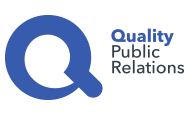 Biuro Prasowe:Natalia KuchtaPR & SM Manager	tel.: +48 728 405 281e-mail: n.kuchta@qualitypr.plQuality Public Relationsul. Rydygiera 8 bud. 24 (9 piętro)01-793 Warszawa